ЧĂВАШ  РЕСПУБЛИКИКУСЛАВККА РАЙОНЕКУСЛАВККА РАЙОНЕНПУÇЛĂХĚХУШУ________2021 _____ №Куславкка хули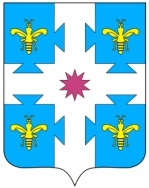 ЧУВАШСКАЯ РЕСПУБЛИКАКОЗЛОВСКИЙ РАЙОНГЛАВАКОЗЛОВСКОГО РАЙОНАРАСПОРЯЖЕНИЕ21.07.2021 № 34город КозловкаВ соответствии со ст.28 Федерального закона от 06.10.2003 №131-ФЗ «Об общих принципах организации местного самоуправления в Российской Федерации», ст.23 Закона ЧР от 18.10.2004 №19 «Об организации местного самоуправления в Чувашской Республике», и руководствуясь статьей 67 Устава Козловского района Чувашской Республики:1. Назначить публичные слушания по обсуждению проекта решения Собрания депутатов Козловского района Чувашской Республики «О внесении изменений в Устав Козловского района Чувашской Республики» на 23 августа 2021 года в 17 часов 00 минут в актовом зале администрации Козловского района Чувашской Республики.2. Опубликовать в периодическом печатном издании «Козловский вестник» проект решения Собрания депутатов Козловского района Чувашской Республики «О внесении изменений в Устав Козловского района Чувашской Республики» (приложение №1 к настоящему распоряжению).3. Утвердить Порядок участия граждан Козловского района в обсуждении проекта решения Собрания депутатов Козловского района Чувашской Республики «О внесении изменений в Устав Козловского района Чувашской Республики» и учета предложений по данному проекту решения (приложение №2 к настоящему распоряжению).Глава Козловского района Чувашской Республики 							      В.Н. ШмелевПриложение №1к распоряжениюглавы Козловского районаот _21.07.2021 №34ПРОЕКТЗАСЕДАНИЕ 7 СОЗЫВАВ целях приведения Устава Козловского района Чувашской Республики в соответствие с действующим федеральным законодательством, руководствуясь Уставом Козловского района Чувашской Республики, Собрание депутатов Козловского района Чувашской Республики РЕШИЛО:1. Внести в Устав Козловского района Чувашской Республики, принятый решением Собрания депутатов Козловского района Чувашской Республики от 04 марта 2015 года № 2/277 (в редакции решений Собрания депутатов Козловского района от 01 июня 2016 г. № 1/74, от 07 июня 2017 г. № 1/130, от 21 мая 2018 г. № 1/208, от 21 ноября 2018 г. № 2/234, от 24 апреля 2019 г. № 2/261, от 27 ноября 2019 г. № 1/300, от 13 ноября 2020 г. №1/29) следующие изменения:1.1. статью 6 дополнить частью 2.1 следующего содержания:"2.1. Порядок установления и оценки применения содержащихся в муниципальных нормативных правовых актах обязательных требований, которые связаны с осуществлением предпринимательской и иной экономической деятельности и оценка соблюдения которых осуществляется в рамках муниципального контроля, привлечения к административной ответственности, предоставления лицензий и иных разрешений, аккредитации, иных форм оценки и экспертизы (далее - обязательные требования), определяется муниципальными нормативными правовыми актами с учетом принципов установления и оценки применения обязательных требований, определенных Федеральным законом от 31 июля 2020 года № 247-ФЗ "Об обязательных требованиях в Российской Федерации".";1.2. в части 1 статьи 7:- в пункте 5 слова "за сохранностью автомобильных дорог местного значения" заменить словами "на автомобильном транспорте, городском наземном электрическом транспорте и в дорожном хозяйстве";- дополнить пунктом 9.1 следующего содержания:9.1) обеспечение первичных мер пожарной безопасности в границах муниципальных районов за границами городских и сельских населенных пунктов.";- в пункте 27 слова "использования и охраны" заменить словами "охраны и использования";- пункт 45 изложить в следующей редакции:"45) организация в соответствии с федеральным законом выполнения комплексных кадастровых работ и утверждение карты-плана территории;";- дополнить пунктом 46 следующего содержания:"46) принятие решений и проведение на территории поселения мероприятий по выявлению правообладателей ранее учтенных объектов недвижимости, направление сведений о правообладателях данных объектов недвижимости для внесения в Единый государственный реестр недвижимости.";1.3. часть 1 статьи 8 дополнить пунктами 14,15  следующего содержания:"14) осуществление мероприятий по оказанию помощи лицам, находящимся в состоянии алкогольного, наркотического или иного токсического опьянения;15) создание муниципальной пожарной охраны;";1.4. часть 3 статьи 11 изложить в следующей редакции:"3. Организация и осуществление видов муниципального контроля регулируются Федеральным законом от 31 июля 2020 года № 248-ФЗ "О государственном контроле (надзоре) и муниципальном контроле в Российской Федерации".";1.5. часть 4 статьи 16 изложить в следующей редакции:"4. Порядок организации и проведения публичных слушаний по проектам и вопросам, указанным в части 3 настоящей статьи, определяется решением Собрания депутатов Козловского района и должен предусматривать заблаговременное оповещение жителей Козловского района о времени и месте проведения публичных слушаний, заблаговременное ознакомление с проектом муниципального правового акта, в том числе посредством его размещения на официальном сайте органа местного самоуправления в информационно-телекоммуникационной сети "Интернет" или в случае, если орган местного самоуправления не имеет возможности размещать информацию о своей деятельности в информационно-телекоммуникационной сети "Интернет", на официальном сайте Чувашской Республики или Козловского района с учетом положений Федерального закона от 9 февраля 2009 года № 8-ФЗ "Об обеспечении доступа к информации о деятельности государственных органов и органов местного самоуправления" (далее в настоящей части - официальный сайт), возможность представления жителями Козловского района своих замечаний и предложений по вынесенному на обсуждение проекту муниципального правового акта, в том числе посредством официального сайта, другие меры, обеспечивающие участие в публичных слушаниях жителей Козловского района, опубликование (обнародование) результатов публичных слушаний, включая мотивированное обоснование принятых решений, в том числе посредством их размещения на официальном сайте";1.6. пункт 9 части 7 статьи 22 изложить в следующей редакции:"9) прекращения гражданства Российской Федерации либо гражданства иностранного государства - участника международного договора Российской Федерации, в соответствии с которым иностранный гражданин имеет право быть избранным в органы местного самоуправления, наличия гражданства (подданства) иностранного государства либо вида на жительство или иного документа, подтверждающего право на постоянное проживание на территории иностранного государства гражданина Российской Федерации либо иностранного гражданина, имеющего право на основании международного договора Российской Федерации быть избранным в органы местного самоуправления, если иное не предусмотрено международным договором Российской Федерации;";1.7. пункт "з" части 1 статьи 35 изложить в следующей редакции:"з) прекращения гражданства Российской Федерации либо гражданства иностранного государства - участника международного договора Российской Федерации, в соответствии с которым иностранный гражданин имеет право быть избранным в органы местного самоуправления, наличия гражданства (подданства) иностранного государства либо вида на жительство или иного документа, подтверждающего право на постоянное проживание на территории иностранного государства гражданина Российской Федерации либо иностранного гражданина, имеющего право на основании международного договора Российской Федерации быть избранным в органы местного самоуправления, если иное не предусмотрено международным договором Российской Федерации;";1.8. пункт 9 части 7 статьи 40 изложить в следующей редакции:"9) прекращения гражданства Российской Федерации либо гражданства иностранного государства - участника международного договора Российской Федерации, в соответствии с которым иностранный гражданин имеет право быть избранным в органы местного самоуправления, наличия гражданства (подданства) иностранного государства либо вида на жительство или иного документа, подтверждающего право на постоянное проживание на территории иностранного государства гражданина Российской Федерации либо иностранного гражданина, имеющего право на основании международного договора Российской Федерации быть избранным в органы местного самоуправления, если иное не предусмотрено международным договором Российской Федерации;";1.9. часть 3 статьи 41 дополнить пунктом 4 следующего содержания:"4) обязан сообщить в письменной форме главе муниципального образования о прекращении гражданства Российской Федерации либо гражданства иностранного государства - участника международного договора Российской Федерации, в соответствии с которым иностранный гражданин имеет право быть избранным в органы местного самоуправления, или приобретении гражданства (подданства) иностранного государства либо получении вида на жительство или иного документа, подтверждающего право на постоянное проживание на территории иностранного государства гражданина Российской Федерации либо иностранного гражданина, имеющего право на основании международного договора Российской Федерации быть избранным в органы местного самоуправления, в день, когда ему стало известно об этом, но не позднее пяти рабочих дней со дня прекращения гражданства Российской Федерации либо гражданства иностранного государства или приобретения гражданства (подданства) иностранного государства либо получения вида на жительство или иного документа, предусмотренного настоящим пунктом.";1.10. В абзаце первом статьи 67 слова "его поступления из Управления Министерства юстиции Российской Федерации по Чувашской Республики" заменить словами "поступления из территориального органа уполномоченного федерального органа исполнительной власти в сфере регистрации уставов муниципальных образований уведомления о включении сведений об уставе муниципального образования, муниципальном правовом акте о внесении изменений в устав муниципального образования в государственный реестр уставов муниципальных образований субъекта Российской Федерации, предусмотренного частью 6 статьи 4 Федерального закона от 21.07.2005 года № 97-ФЗ "О государственной регистрации уставов муниципальных образований".".2. Настоящее решение вступает в силу после его государственной регистрации и официального опубликования, за исключением положений, для которых настоящим решением установлены иные сроки вступления в силу.3. Абзац 3 пункта 1.2 и абзац 3 пункта 1.3 части 1 настоящего решения вступают в силу с 1 января 2022 года.Глава Козловского района Чувашской Республики 						                 В.Н. ШмелевПриложение №2 к распоряжению главы Козловского районаот 21.07.2021 №34ПОРЯДОКУЧАСТИЯ ГРАЖДАН КОЗЛОВСКОГО РАЙОНА В ОБСУЖДЕНИИ ПРОЕКТА РЕШЕНИЯ СОБРАНИЯ ДЕПУТАТОВ КОЗЛОВСКОГО РАЙОНА ЧУВАШСКОЙ РЕСПУБЛИКИ «О ВНЕСЕНИИ ИЗМЕНЕНИЙ В УСТАВ КОЗЛОВСКОГО РАЙОНА ЧУВАШСКОЙР РЕСПУБЛИКИ» И УЧЕТА ПРЕДЛОЖЕНИЙ ПО ДАННОМУ ПРОЕКТУ РЕШЕНИЯ1. Общие положения1.1. Обсуждение гражданами Козловского района Чувашской Республики проекта решения Собрания депутатов Козловского района Чувашской Республики «О внесении изменений в Устав Козловского района Чувашской Республики» (далее - проект решения) является одним из способов непосредственного участия граждан в местном самоуправлении. Обсуждение призвано привлечению граждан Козловского района Чувашской Республики к выработке конструктивных предложений по проекту решения на основе широкой гласности, сопоставления и учета различных мнений.1.2. Настоящий Порядок регулирует вопросы участия граждан в обсуждении проекта решения, а также учета их мнения при работе с данным проектом.1.3. Обеспечение организации подготовки и проведения обсуждения возлагается на администрацию Козловского района Чувашской Республики (далее - администрацию).2. Обсуждение проекта решения2.1. Обсуждение проекта решения может осуществляться как индивидуально, так и коллективно, на собраниях (сходах) граждан по месту жительства, месту работы, на публичных слушаниях.2.2. Замечания, предложения, появившиеся как в результате коллективного обсуждения, так и от отдельных граждан Козловского района Чувашской Республики, направляются в администрацию (Чувашская Республика, г. Козловка, ул. Ленина, д.55, тел. 2-14-60) в письменном или устном виде с указанием названия коллектива или фамилии, имени, отчества, адреса гражданина с момента опубликования проекта решения в течение 25 дней.2.3. Поступившие в администрацию замечания и предложения обобщаются в течение 1 дня и оформляются протоколом.2.4. Проект решения вместе с обобщенными замечаниями и предложениями обсуждается на публичных слушаниях, объявленных главой Козловского района Чувашской Республики.